MAT103Homework 8Complete the following problems from the Precalculus textbook:Section 5.1 (pp. 369 – 370) #2, 12, 18, 24, 44, 48Section 5.2 (p. 394) #2, 8, 18
This work is licensed under a Creative Commons Attribution 4.0 International License.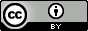 